社團法人新竹市心理衛生協會   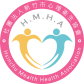 110年度公益彩券回饋金補助『綠地舒活—推動身心障礙者綠色照護服務計畫』療育庭園--成長工作坊一、目的：「綠色照護」（green care）為結合心理衛生、醫療工作，和園藝、動物照護、戶外活動等元素所發展出的一種新模式，藉由「人與自然事物互動之歷程」來療癒身心。「園藝治療能對特殊族群，包括：失智、中風失能老人、自閉症、唐氏症兒童，以及各種學習、精神障礙的人，幾乎可以說所有人都能從園藝治療中感受到樂趣與協助。」透過欣賞、體驗與照顧等活動進行療癒，以促進其身心兩方面的健康。二、指導單位：衛生福利部社會及家庭署、新竹市政府三、主辦單位：社團法人新竹市心理衛生協會四、參加對象：第一類身心障礙證明或併有精神障礙之多重障礙者暨家屬暨未接受              機構24小時收容安置之心智障礙雙老家庭。預計服務第一類身心障              礙者及其家庭20人。五、活動時間：110年8月26日至12月09日（每逢星期四）上午9-12時六、活動地點：竹夢園-希望工坊園區、竹夢農場六、課程內容：八、報名方式：即日起免費報名參加，額滿為止。洽詢專線：03-5322886、5152464  E-mail：hccgmha@yahoo.com.tw請親洽竹夢園—希望工坊(新竹市北大路89號3樓)繳費後完成報名。九、因應嚴重傳染性肺炎(COVID-19)疫情嚴峻，本班次僅招生25名；課程期間    嚴守實名制、體溫監測、勤洗手..等等相關防疫規定，並依安全距離固定    座位辦理。                         報   名   表  報   名   表梯次課   程內   容講師1園藝栽種與認知認識自然綠色世界認識常見的園藝、蔬果材料園藝的工作箱與營養師麗娜花藝李秋蘭老師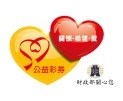 2蔬果栽種與認知植物（花卉）、蔬果栽培植物、蔬果繁殖法植物、蔬果的美容沙龍植物、蔬果的健保麗娜花藝李秋蘭老師3創造自己的療育庭園盆栽的設計與培養趣味盆栽手作創意節慶花藝創作創造自己的迷你花園麗娜花藝李秋蘭老師4實習與輔導理論與實際配合運用參觀野外綠色世界植物銷售、義賣戶外教學、銷售訓練麗娜花藝李秋蘭老師姓名生日生日       年      月     日       年      月     日證件字號性別性別□男   □女□男   □女障別等級等級□輕度□中度□重度□需無障礙服務□輕度□中度□重度□需無障礙服務住址電話電話：                   手機：  電話：                   手機：  電話：                   手機：  電話：                   手機：  電話：                   手機：  緊急連絡人電話電話姓名生日生日       年      月     日       年      月     日證件字號性別性別□男   □女□男   □女障別等級等級□輕度□中度□重度□需無障礙服務□輕度□中度□重度□需無障礙服務住址電話電話：                   手機：  電話：                   手機：  電話：                   手機：  電話：                   手機：  電話：                   手機：  緊急連絡人電話電話